ГЛАВАМ АДМИНИСТРАЦИЙ МУНИЦИПАЛЬНЫХ РАЙОНОВ И МЭРАМ ГОРОДСКИХ ОКРУГОВ ЧЕЧЕНСКОЙ РЕСПУБЛИКИУправление Федеральной службы государственной регистрации, кадастра и картографии по Чеченской Республике просит Вас рассмотреть вопрос о публикации в средствах массовой информации периодическом издании (районная газета) статью посвященную изменениям в учетно-регистрационной системе, а также на сайте администрации.О проведенной публикации просим сообщить с указанием ссылки в срок до 01.06.2024г.Приложение: на 1 листе.С уважением,	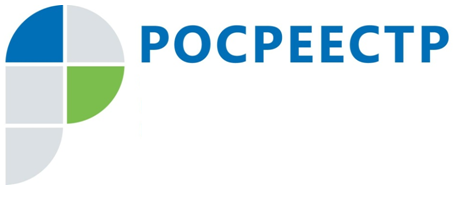 #РосреестрСервис «Земля для стройки»Управление Росреестра по Чеченской Республике во взаимодействии с органами государственной власти и органами местного самоуправления республики продолжает работу в рамках проекта «Земля для стройки».В апреле текущего года проведено очередное совещание Оперативного штаба по вовлечению в оборот земель для жилищного строительства, по результатам которого в перечень земельных участков, имеющих потенциал под жилую застройку, включены 40 участков, общей площадью более 100 гектаров, расположенных на территории Надтеречного муниципального района Чеченской Республики. Таким образом общее количество выявленных земельных участков и территорий составило 17257, общей площадью 3192,9 га, из которых 543 земельных участка, общей площадью 101,8 га вовлечены в оборот.Ознакомиться с характеристиками земельных участков, пригодных для жилищного строительства, можно используя сервис «Земля для стройки» на Публичной кадастровой карте Росреестра.Заместитель руководителя Управления Росреестра по Чеченской РеспубликеА.Л. ШаиповФЕДЕРАЛЬНАЯ СЛУЖБА ГОСУДАРСТВЕННОЙ РЕГИСТРАЦИИ, КАДАСТРА И КАРТОГРАФИИ(РОСРЕЕСТР)Управление Федеральной службы государственной регистрации, кадастра и картографии по Чеченской Республике (Управление Росреестра по Чеченской Республике)ЗАМЕСТИТЕЛЬ РУКОВОДИТЕЛЯул. Моздокская, 35, г. Грозный, 364020                                     тел.: (8712) 22-31-29, факс: (8712) 22-22-89e-mail.: 20_upr@rosreestr.ru, http://www.rosreestr.gov.ru                              А.Л. Шаипов